Vendredi 3 avril 2020FRANCAISRituel : Autour de la phraseDans ton cahier rouge, recopie ce petit texte puis : Entoure les verbes en rouge.Entoure les sujets en bleu.Transforme les phrases affirmatives en phrases négatives.Transforme les phrases négative en phrases affirmatives.AnglaisAllemand Production d’écrit Petit ours brunPhonologie :MATHEMATIQUESCalcul posé : l’addition en colonnes sans retenue1. Exercices pour s’entrainer sur internethttps://fr.ixl.com/math/ce1/addition-avec-un-nombre-à-trois-chiffres2. Exercice pour montrer que tu as bien compris à faire sur le Grand Cahier Bleu. :Pose en colonnes et calcule les additions suivantes.26+62=  74+23=32+2=8+851=487+12= 214+55= 625+244= 416+13=Calcul mental : les moitiés 1. leçon : Dans le petit cahier bleu de mathématiques il y a la leçon que nous avions vue en classe avec des résultats à connaitre par cœur.Sinon clique ici : https://www.youtube.com/watch?v=Gec4NKxNBbA&feature=emb_rel_pause2. Exercices pour s’entrainer sur internet« Calcul@tice » https://calculatice.ac-lille.fr/spip.php?rubrique2Pour TOUS les élèves de la classe faites TOUS les jours des exercices dans la rubrique :- Mémoriser les tables d’additionsPour réussir les exercices d’aujourd’hui il faut maitriser :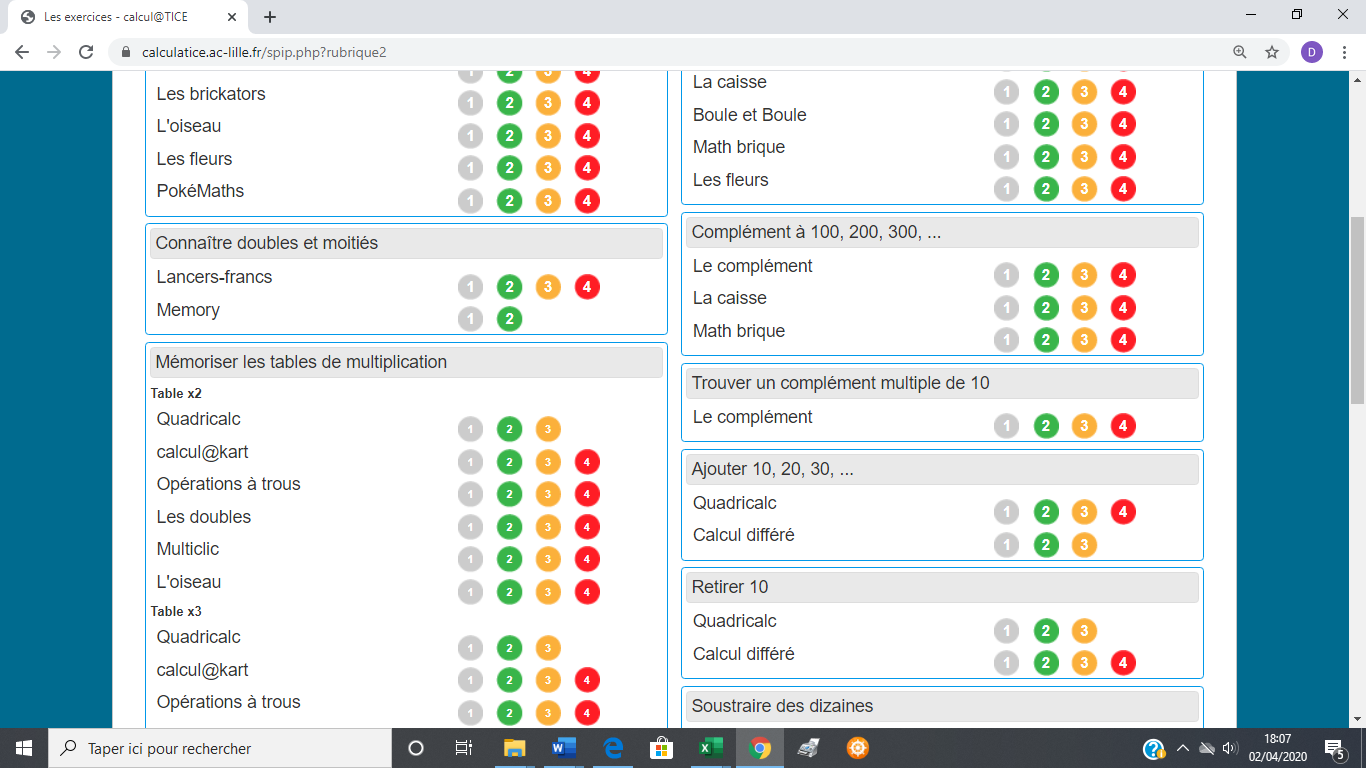 - Les moitiés 3. Exercices du jour à faire sur le Grand Cahier Bleu.Trouve la moitié de ces nombres :2 – 4 – 6 – 8  20 – 40 – 60 – 80 – 10010 – 30 – 50 – 70 – 90 22 – 44 - 66 – 88Je compte de 2 en 2 de 100 à 140.   Cap’ de le faire à l’envers ? de 140 à 100 ? Numération : la centaineJe recopie sur mon cahier les nombres de 140 à 150 en chiffres et en lettres.140 cent-quarante, 141 cent-quarante-et-un, 142 cent-quarante-deux, 143 cent-quarante-trois, 144 cent-quarante-quatre, 145 cent-quarante-cinq, 146 cent-quarante-six, 147 cent-quarante-sept, 148 cent-quarante-huit, 149 cent-quarante-neuf, 150 cent-cinquante.Je décompose chaque nombre. exemple : 128 = 100 + 20 + 8146 = ……………………...……………..   129 =  ……………………...……………..   105 = ……………………...……………..   143 =  ……………………...……………..131  =   ……………………...……………..   150  = ……………………...……………..   148  = ……………………...…………….. 114 = ……………………………………J’écris le nombre avant et le nombre après.………  146 …….………  143 …….………  139 …….………  141 ……. ………  148 …….………  139 …….………  109 …….ProblèmeAli a 50 images.  Il les partage avec Léa et Évan. Combien chacun aura-t-il d’images ?Fais une phrase réponse :LECTURE COMPREHENSIONLE CARTABLE MAGIQUE 71. Sépare les mots par un trait puis écris la phrase :Jevoudraisquelapetitefilleblondesoitdansmaclasse.……………………………………………………………………………………………….                                                                                                              2. Réponds aux questions en faisant des phrases :Comment s’appelle la petite fille blonde ?……………………………………………………………………………………………….Où va s’asseoir la petite fille blonde ?  ……………………………………………………………………………………………….                                                                                                             3. Vrai ou faux ?4. Entoure les mots qui ont été changé :Alors, toi aussi, en allant à la boulangerie, regarde bien si tu ne vois pas un beau cartable avec un ventre de ballon sur ta route.En classe, on n’étudie pas seulement le français et les mathématiques. On parle également beaucoup du respect des autres, de l’environnement. Je n’aime pas la méchanceté.Vous disposez de deux mots mêlés en PDF : vous pouvez le faire si vous disposez d’une imprimante.Les couleurs : https://www.logicieleducatif.fr/college/anglais/anglais-les-couleurs.phpLes chiffres : https://www.logicieleducatif.fr/college/anglais/vocabulaire-anglais-nombres-de-1-a-20.phpVoici quelques liens pour vous entrainer sur les leçons déjà vues.Les chiffres :  https://www.schule.at/portale/deutsch-als-zweitsprache-und-ikl/lernpakete/detail/daz-lernpaket-zahlen-1-1.html 
Les couleurs :https://www.schule.at/portale/deutsch-als-zweitsprache-und-ikl/lernpakete/detail/daz-lernpaket-farben.html Cet exercice peut être fait dans le grand cahier bleu. (Attention à la présentation ! N’oubliez pas d’indiquer le numéro écrit en haut à gauche = 5)Décris ce que tu vois en écrivant 3 ou 4 phrases et en t’aidant des mots de la feuille.  Attention tes phrases doivent être correctes, n’oublie pas la majuscule, le point et surtout le sens !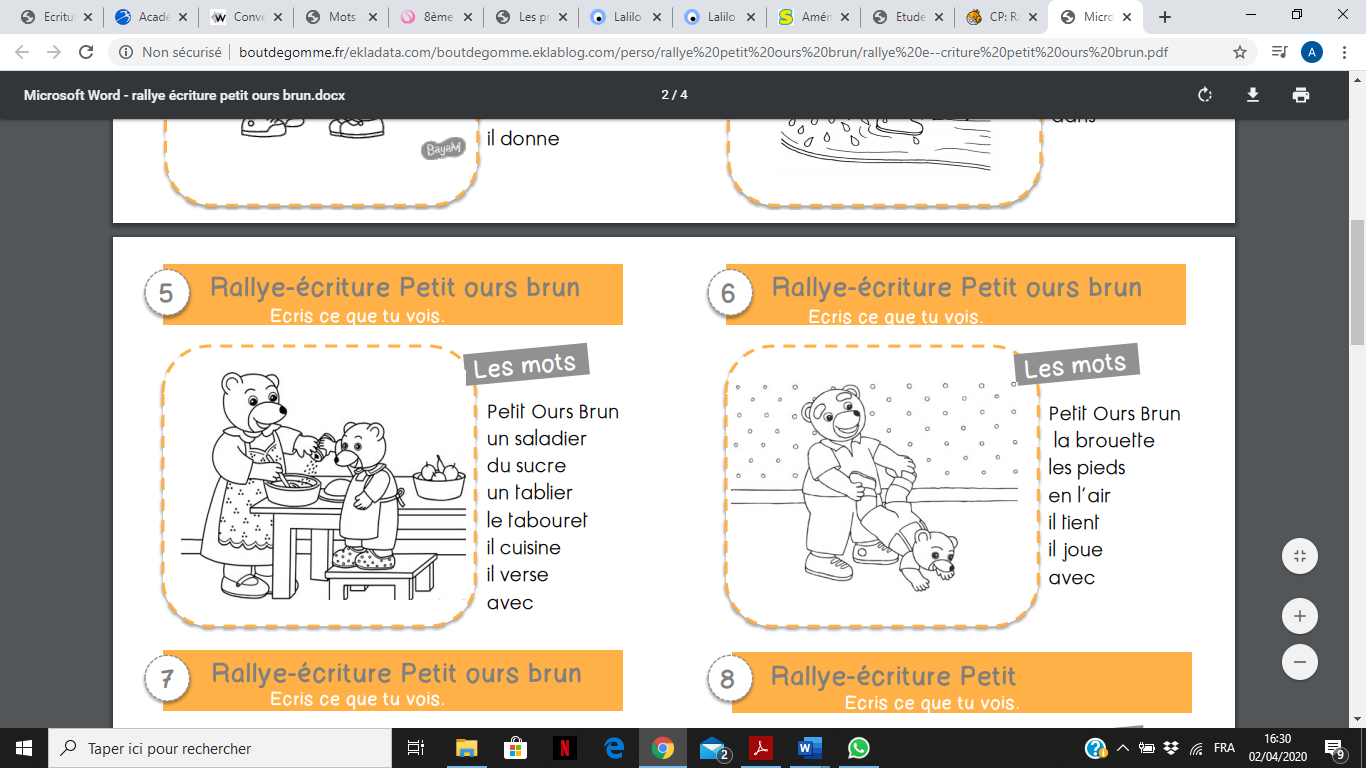 Dictée :Présenter le grand cahier bleu = date + titre « Dictée »Dicter TOUS les mots 160 à 169 (dans le désordre).Dicter les phrases suivantes : Je rencontre un malin lapin sur le chemin. Un lutin range des timbres dans son panier.Simon fait son dernier vœu._____Le directeur entre dans la classe._____La petite fille doit s’asseoir à côté de Marine._____Le cartable part car il a peur._____Le cartable agite sa main pour dire au revoir à Simon._____